117/22118/22Mineral Titles ActNOTICE OF GRANT OF A  MINERAL TITLEMineral Titles ActNOTICE OF GRANT OF A  MINERAL TITLETitle Type and Number:Exploration Licence 32921Granted:19 April 2022, for a period of 6 YearsArea:4 Blocks, 13.35 km²Locality:RANFORD HILLName of Holder/s:50% WOOD Sandra Maureen, 50% WOOD Gregory Lance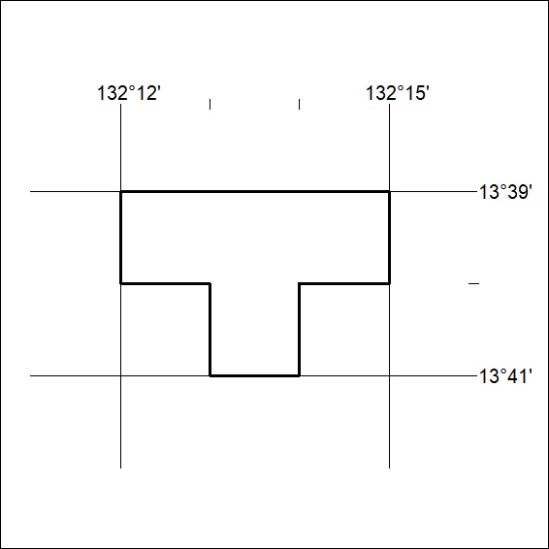 Area granted is indicated above. The titleholder is not permitted to exercise occupational rights on any land that is subject to a development title, or an application for a development title. Any land the subject of a Reserved Land gazettal under the Mineral Titles Act and all land vested in the Commonwealth of Australia is also excluded by description but not excised from the grant area.Area granted is indicated above. The titleholder is not permitted to exercise occupational rights on any land that is subject to a development title, or an application for a development title. Any land the subject of a Reserved Land gazettal under the Mineral Titles Act and all land vested in the Commonwealth of Australia is also excluded by description but not excised from the grant area.Mineral Titles ActMineral Titles ActNOTICE OF GRANT OF A MINERAL TITLENOTICE OF GRANT OF A MINERAL TITLETitle Type and Number:Mineral Lease 32704Granted:25 March 2022, for a period of 30 YearsArea:1444.00 HectaresLocality:LANGDONName of Holder/s:100% WINCHELSEA MINING PTY LTD [ACN. 626 747 037]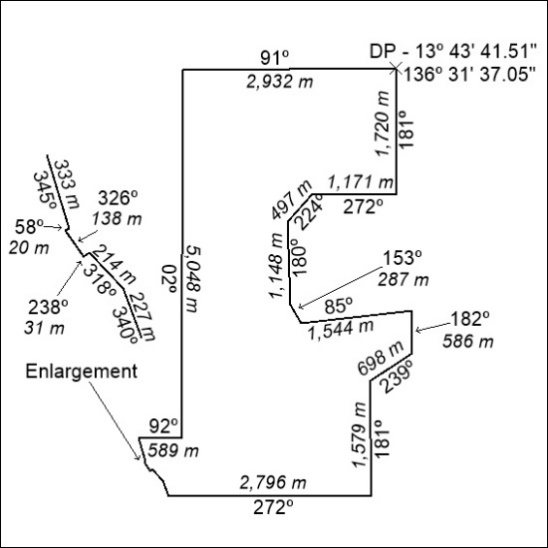 